Паспорт прогулочного участкагруппы раннего возрастаВоспитатели: Дрябина Ю.Н., Крутова Е.А.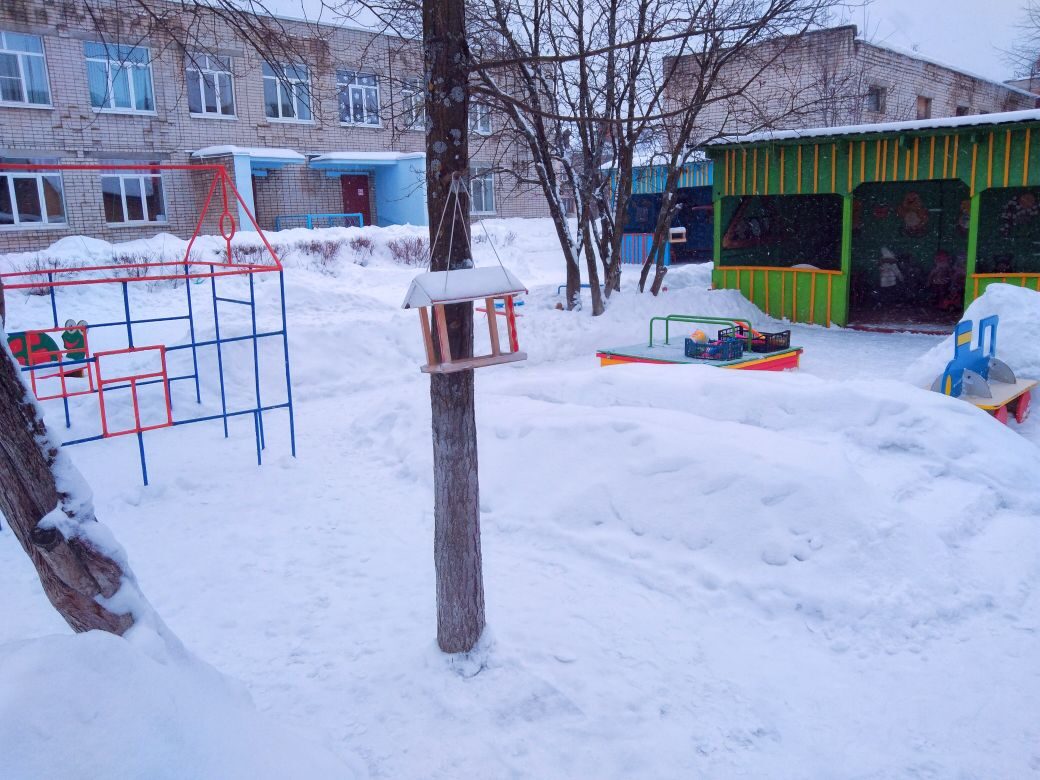 Прогулочный участок предназначен для осуществления воспитательно-образовательной работы с детьми.Цель:Улучшение экологического и эстетического состояния территории ДОУ, рационального ее использования в соответствии с воспитательно-образовательными задачами по ФГОС и повышения ее привлекательности.Задачи:1. Оборудовать в соответствии с современными требованиями ФГОС игровую площадку и цветник.2. Вовлечь в процесс работы родителей, детей; выявить среди родителей деловых партнеров.Функциональное использование прогулочного участка:- проведение совместной деятельности воспитателя и детей;- проведение индивидуальной работы с детьми;- организация самостоятельной игровой деятельности детей.Аннотация:Для укрепления здоровья детей, удовлетворения их потребности в двигательной активности, профилактики утомления необходимы ежедневные прогулки. Причем важно обеспечить достаточное пребывание детей на свежем воздухе в течение дня.Прогулочные участки – место для проведения игр, образовательной деятельности, наблюдений за растениями и животными.Здесь как нигде дошкольникам представляются уникальные условия для всестороннего развития:- в полной мере удовлетворяются его потребности в активных движениях;- в самостоятельных действиях при ознакомлении с окружающим миром;- в новых ярких впечатлениях;- в свободной игре, как с природным материалом, так и с игрушками.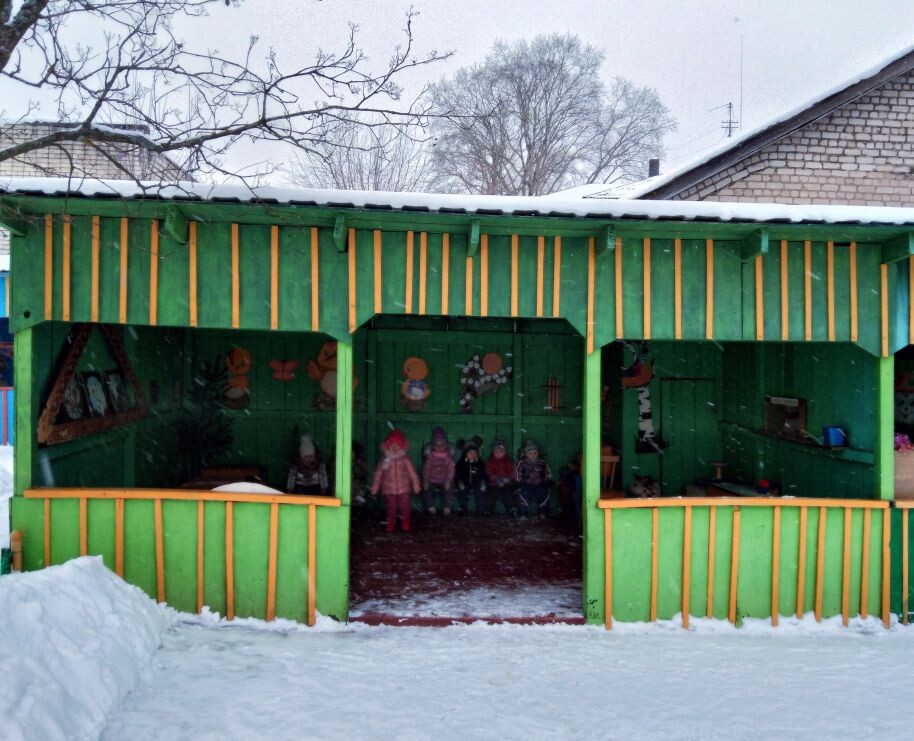 Прогулочная верандаФункциональное использование:- служит теневым навесом и защитой от дождя, ветра, снега;- используется для организации различных видов детской деятельности.Игровое обеспечение участкаДля организации полноценной воспитательно-образовательной работы с детьми и самостоятельной деятельности детей во время прогулки, на участке имеется выносной материал:- игрушки для игр со снегом, песком и водой;- игрушки для организации сюжетно-ролевых игр;- спортивно-игровое оборудование;- настольно-печатные игры;- материалы для организации художественно-эстетической деятельности.Для информационного сопровождения родителей в зимний период имеется стенд «Для вас родители».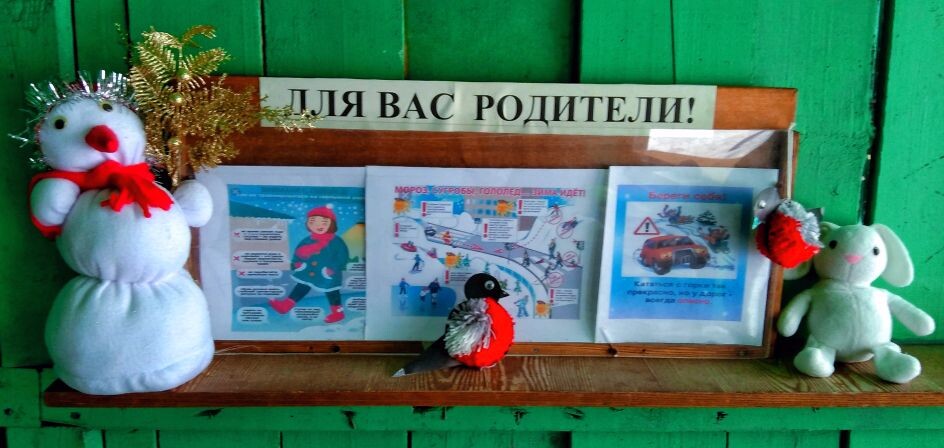 Песочница с крышкойСоздает условие:- развивающие интеллектуальные способности, тактильно-кинетическую чувствительность, мелкую моторику, координацию движений, воображение, фантазию и многое другое;- позитивно влияющие на эмоциональное самочувствие ребенка, является прекрасным средством для психотерапии и коррекции негативных психических состояний;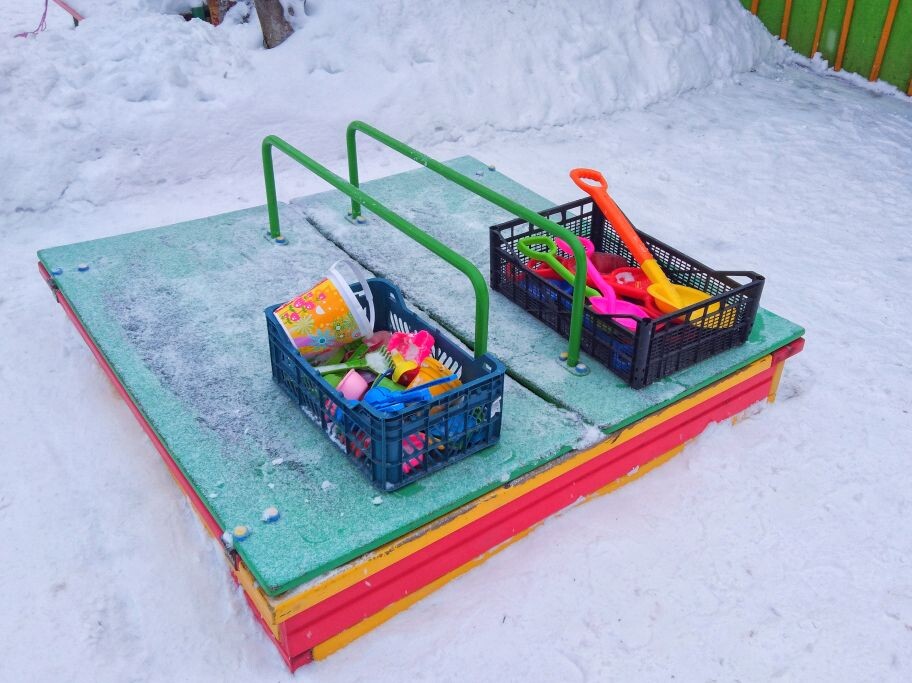 - для овладения специальными движениями.Изготовитель:ООО «ПОТЕНЦИАЛ» 443072, г. Самара.Размеры:1220х1320мм. Зона безопасности 2220х2280мм.Правила безопасной эксплуатации:1. Оборудование предназначено для детей от 2-х лет.2. Оборудование используется на детских игровых площадках без постоянного наблюдения оперативным персоналом. В целях обеспечения безопасной эксплуатации оборудования ежедневно должен проводиться визуальный осмотр.3. Если во время осмотра будут замечены какие-то неполадки, то они должны быть немедленно устранены, а если это невозможно, то оборудование должно быть закрыто для детей.4. На поверхности игровой площадки не должно быть посторонних предметов, острых элементов, выступов и травмирующих включений.5. Материалы поверхности детской игровой площадки с низкими ударопоглощающими свойствами используют только вне области приземления.Инструкция по осмотру оборудованию:1. Регулярный визуальный осмотр оборудования необходимо проводить ежедневно. При ежедневном осмотре проверяют прочность деревянных конструкций, а также узлы крепления.2. Функциональный осмотр оборудования необходимо проводить один раз в месяц. При функциональном осмотре проверяют устойчивость конструкции, прочность узлов крепления.  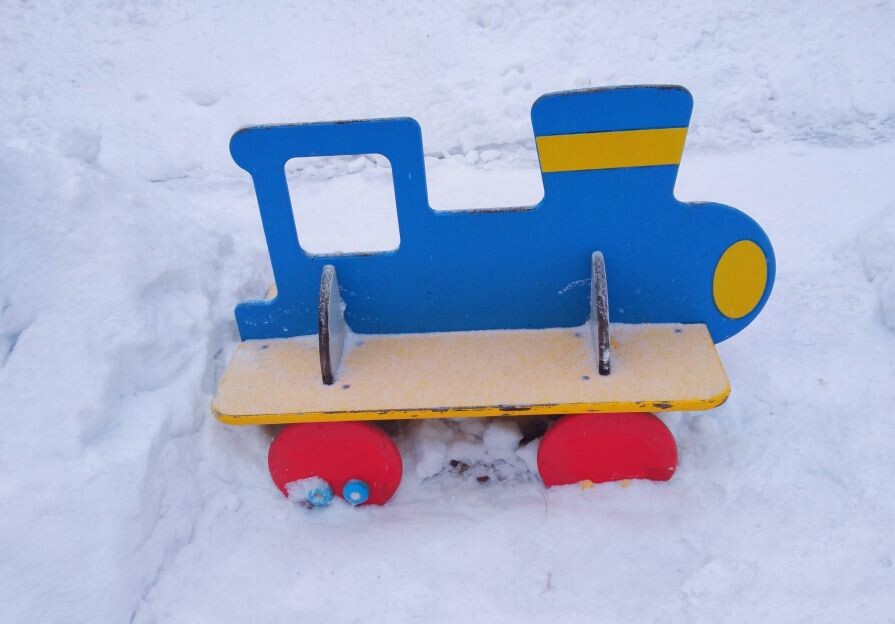 Детский паровозик.Создает условие:- развивающие интеллектуальные способности, тактильно-кинетическую чувствительность, мелкую моторику, координацию движений, воображение, фантазию и многое другое;- позитивно влияющие на эмоциональное самочувствие ребенка, является прекрасным средством для психотерапии и коррекции негативных психических состояний;- для овладения специальными движениями.Изготовитель:ООО «ПОТЕНЦИАЛ» 443072, г. Самара.Правила безопасной эксплуатации:1. Оборудование предназначено для детей от 2-х лет.2. Оборудование используется на детских игровых площадках без постоянного наблюдения оперативным персоналом. В целях обеспечения безопасной эксплуатации оборудования ежедневно должен проводиться визуальный осмотр.3. Если во время осмотра будут замечены какие-то неполадки, то они должны быть немедленно устранены, а если это невозможно, то оборудование должно быть закрыто для детей.4. На поверхности игровой площадки не должно быть посторонних предметов, острых элементов, выступов и травмирующих включений.5. Материалы поверхности детской игровой площадки с низкими ударопоглощающими свойствами используют только вне области приземления.Инструкция по осмотру оборудованию:1. Регулярный визуальный осмотр оборудования необходимо проводить ежедневно. При ежедневном осмотре проверяют прочность деревянных конструкций, а также узлы крепления.2. Функциональный осмотр оборудования необходимо проводить один раз в месяц. При функциональном осмотре проверяют устойчивость конструкции, прочность узлов крепления.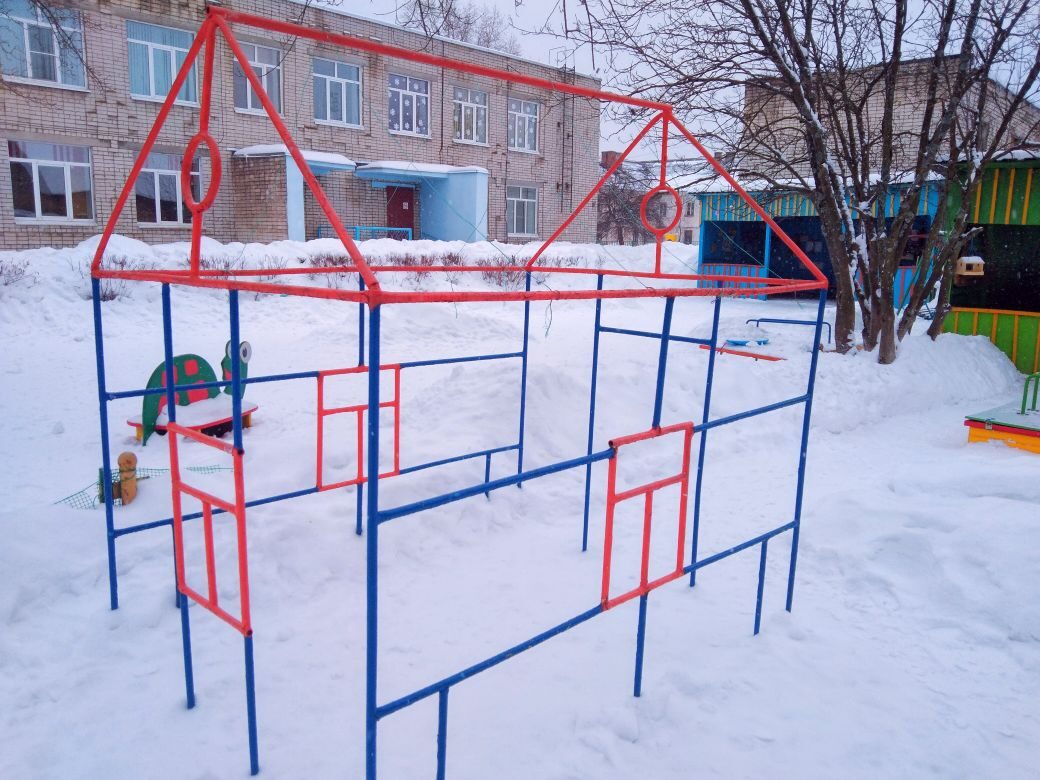 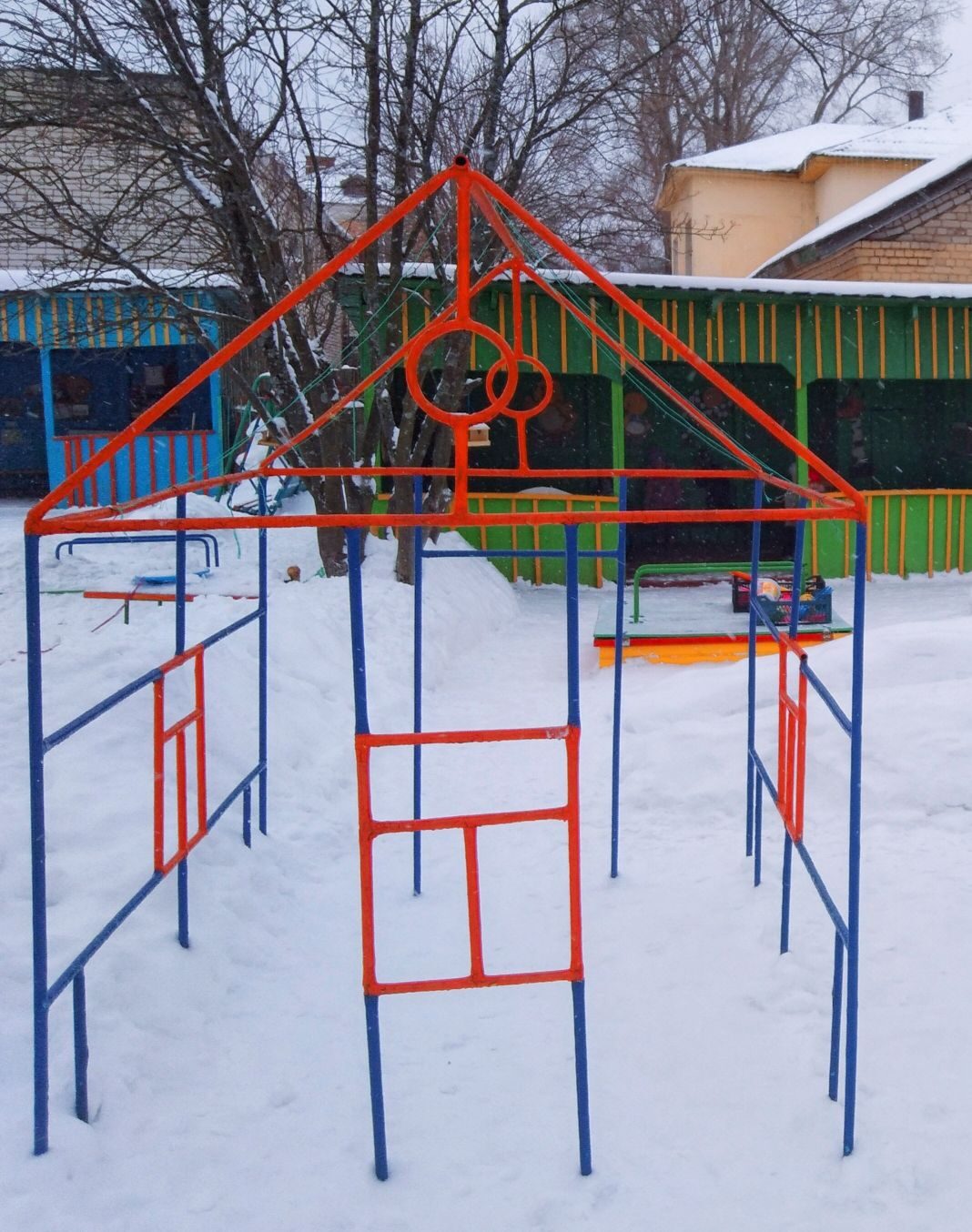 ДомикСоздает условие:- развивающие интеллектуальные способности, тактильно-кинетическую чувствительность, мелкую моторику, координацию движений, воображение, фантазию и многое другое;- позитивно влияющие на эмоциональное самочувствие ребенка, является прекрасным средством для психотерапии и коррекции негативных психических состояний;- для овладения специальными движениями.Правила безопасной эксплуатации:1. Оборудование предназначено для детей от 2-х лет.2. Оборудование используется на детских игровых площадках без постоянного наблюдения оперативным персоналом. В целях обеспечения безопасной эксплуатации оборудования ежедневно должен проводиться визуальный осмотр.3. Если во время осмотра будут замечены какие-то неполадки, то они должны быть немедленно устранены, а если это невозможно, то оборудование должно быть закрыто для детей.4. На поверхности игровой площадки не должно быть посторонних предметов, острых элементов, выступов и травмирующих включений.5. Материалы поверхности детской игровой площадки с низкими ударопоглощающими свойствами используют только вне области приземления.Инструкция по осмотру оборудованию:1. Регулярный визуальный осмотр оборудования необходимо проводить ежедневно. При ежедневном осмотре проверяют прочность деревянных конструкций, а также узлы крепления.2. Функциональный осмотр оборудования необходимо проводить один раз в месяц. При функциональном осмотре проверяют устойчивость конструкции, прочность узлов крепления.Зимние постройки.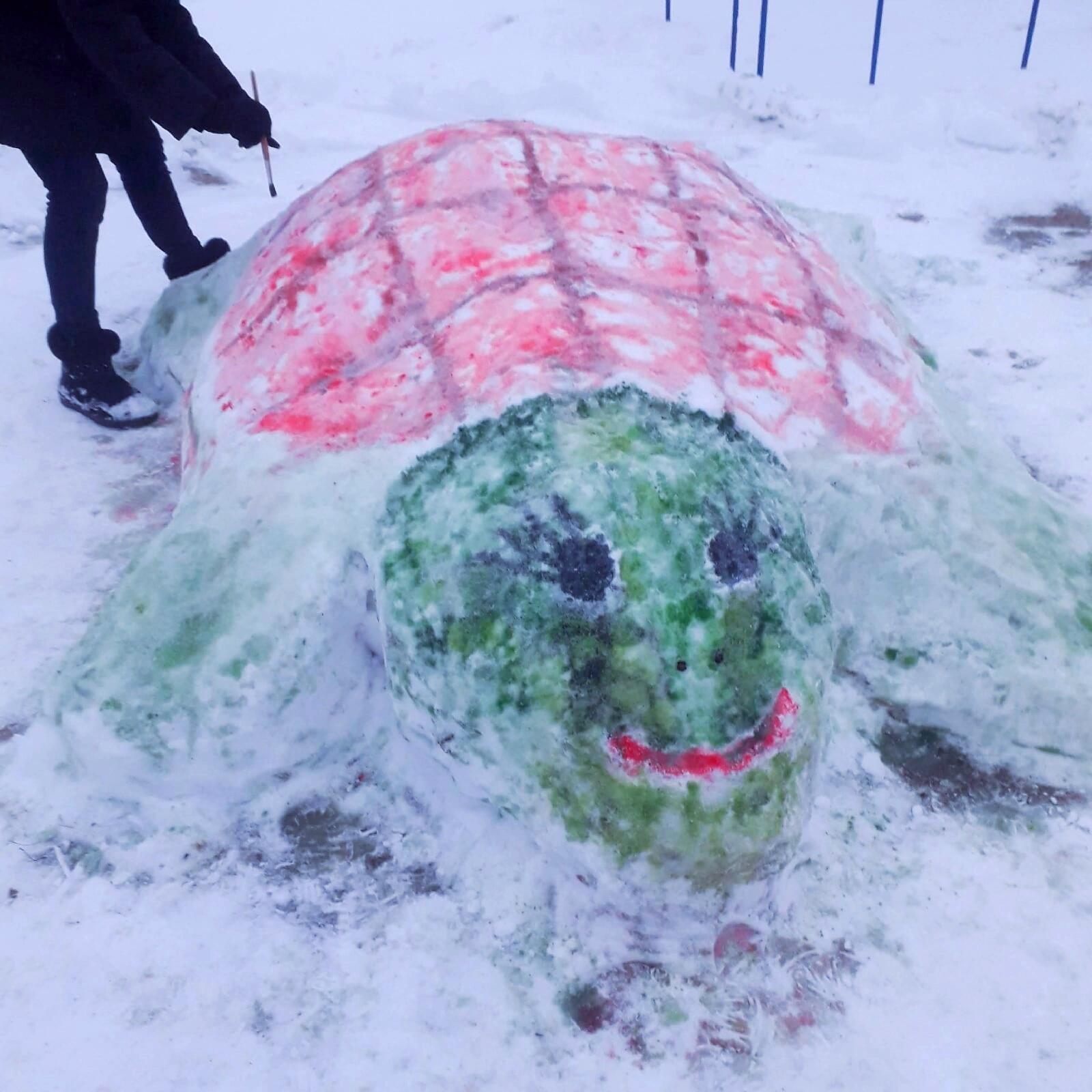 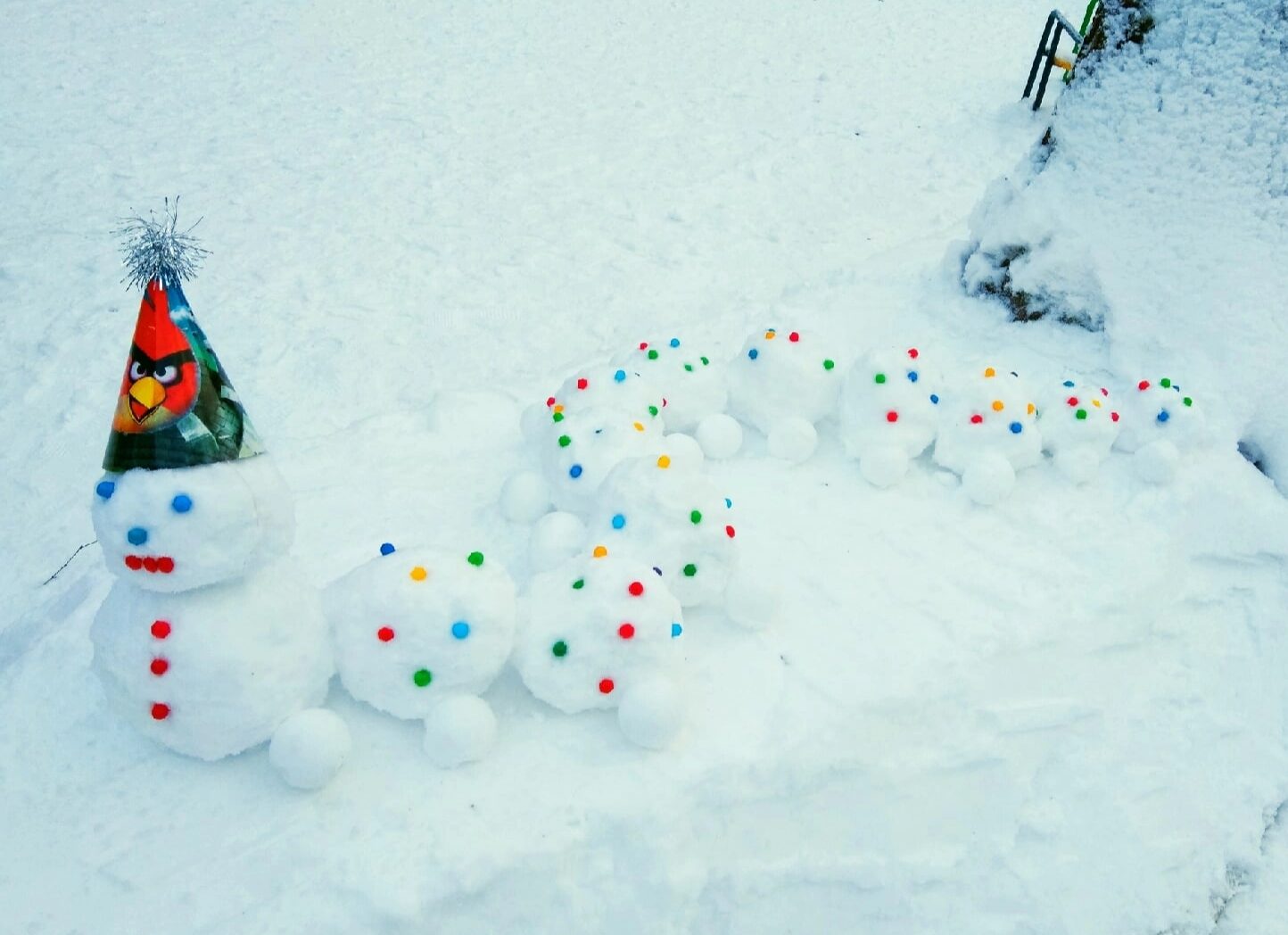 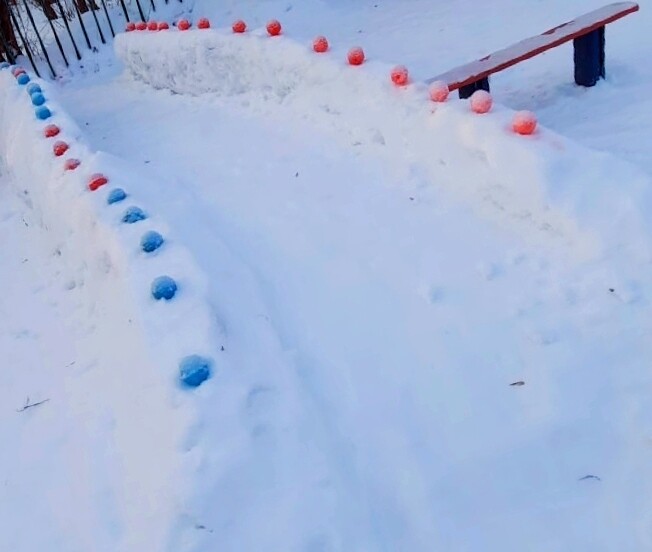 Работа на перспективуНаиболее подробно оснащать информационный стенд «Для Вас, родители!», где будет выставляется информация и консультации для родителей.Благоустройство  и озеленение участка. Внести изменения в оснащение игровых зон в летний период.